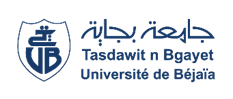 Université Abderrahmane Mira-BejaiaFaculté des Sciences Humaines et SocialesDépartement de Psychologie et orthophoniePLANNING DES EXAMENS DU 2ème SEMESTRE DE L’ANNEE UNIVERSITAIRE 2022/2023L2 ORTHOPHONIEL2 ORTHOPHONIEL2 ORTHOPHONIEL2 ORTHOPHONIEL2 ORTHOPHONIEL2 ORTHOPHONIEL2 ORTHOPHONIEModulesUnités d'enseignements Dates & JoursHorairesEnseignant (e)s chargé (e)s des modulesGroupesLocauxTeste OrthophoniquesUnité fondamentale SAMEDI 13/05/202310H30-12H00MME. MEKHOUKH1-2Amphi 35Teste OrthophoniquesUnité fondamentale SAMEDI 13/05/202310H30-12H00MME. MEKHOUKH3+DettesSalle 03Méthodologie de la recherche 2Unité fondamentaleLundi15/05/202310H30-12H00M.BENGUESMIA1-2-Amphi 35Méthodologie de la recherche 2Unité fondamentaleLundi15/05/202310H30-12H00M.BENGUESMIA3+DettesSalle 03PhonologieUnité Méthodologiquemercredi17/05/202310H30-12H00MME. HOUARI1-2-Amphi 35PhonologieUnité Méthodologiquemercredi17/05/202310H30-12H00MME. HOUARI3+DettesSalle 03  Anatomie et physiologie du SN- 2  Unité fondamentaleSAMEDI 20/05/202310H30-12H00M. HADBI1-2-Amphi 35  Anatomie et physiologie du SN- 2  Unité fondamentaleSAMEDI 20/05/202310H30-12H00M. HADBI3+DettesSalle 03PsycholinguistiqueUnité fondamentale    Lundi22/05/202310H30-12H00MME. DJAFRI1-2-Amphi 35PsycholinguistiqueUnité fondamentale    Lundi22/05/202310H30-12H00MME. DJAFRI3+DettesSalle 03Anatomie et physiologie de l’appareil respiratoire, phonatoire et auditif 2   Unité Méthodologiquemercredi24/05/202310H30-12H00M. BENYAHIA1-2-Amphi 35Anatomie et physiologie de l’appareil respiratoire, phonatoire et auditif 2   Unité Méthodologiquemercredi24/05/202310H30-12H00M. BENYAHIA3+DettesSalle 03